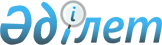 "2013-2015 жылдарға арналған Қызылжар аудандық бюджет туралы" Қызылжар аудандық мәслихаттың 2012 жылғы 20 желтоқсандағы N 10/1 шешіміне өзгерістер ензігу туралы
					
			Күшін жойған
			
			
		
					Солтүстік Қазақстан облысы Қызылжар ауданы мәслихатының 2013 жылғы 22 қазандағы N 20/1 шешімі. Солтүстік Қазақстан облысы Әділет департаментінде 2013 жылғы 30 қазанда N 2387 болып тіркелді. Күші жойылды (Солтүстік Қазақстан облысы Қызылжар аудандық мәслихатының 2014 жылғы 15 қаңтардағы N 9.2.1.29/08 хаты)

      Ескерту. Күші жойылды (Солтүстік Қазақстан облысы Қызылжар аудандық мәслихатының 15.01.2014 N 9.2.1.29/08 хаты)      Қазақстан Республикасының 2008 жылғы 4 желтоқсандағы Бюджет кодексінің 106-және 109-баптарына, «Қазақстан Республикасындағы жергілікті мемлекеттік басқару және өзін-өзі басқару туралы» Қазақстан Республикасының 2001 жылғы 23 қаңтардағы Заңының 6-бабына сәйкес, Солтүстік Қазақстан облысының Қызылжар аудандық мәслихаты ШЕШІМ ЕТТІ:



      1. «2013-2015 жылдарға арналған Қызылжар аудандық бюджет туралы» Солтүстік Қазақстан облысының Қызылжар аудандық мәслихаттың 2012 жылғы 20 желтоқсандағы № 10/1 шешіміне (2013 жылғы 14 қаңтардағы № 2057 Нормативтік құқықтық актілерді мемлекеттік тіркеу Тізілімінде тіркелген, 2013 жылғы 18 қаңтардағы «Қызылжар», «Маяк» газеттерінде жарияланған) келесі өзгерістер енгізілсін:

      1-тармақ келесі редакцияда мазмұндалсын:

      «1. 1, 2 және 3-қосымшаларға сәйкес 2013-2015 жылдарға арналған аудандық бюджет бекітілсін, соның ішінде 2013 жылға келесі көлемдерде:

      1) кірістер - 3 138 125,7 мың теңге, соның ішінде:

      салықтық түсімдер - 429 690 мың теңге;

      салықтық емес түсімдер - 5 091 мың теңге;

      негізгі капиталды сатудан түсетін түсімдер - 39 623 мың теңге;

      трансферттердің түсімдері - 2 663 721,7 мың теңге;

      2) шығындар - 3 284 348,3 мың теңге;

      3) таза бюджеттік несиелеу - 85 620,3 мың теңге,

      соның ішінде:

      бюджеттік несиелер - 90 878 мың теңге;

      бюджеттік кредиттерді өтеу - 5 257,7 мың теңге;

      4) қаржы активтерімен операциялары бойынша сальдо - 0,

      соның ішінде:

      қаржы активтерін сатып алу - 0;

      мемлекеттің қаржы активтерін сатудан түсетін түсімдер - 0;

      5) бюджеттік дефициті - -231 842,9 мың теңге;

      6) бюджеттік дефицитін қаржыландыру - 231 842,9 мың теңге.»;

      13-тармақ келесі редакцияда мазмұндалсын:

      «13. 2013 жылға ауданның атқарушы органның резерві 50 мың теңге сомасында бекітілсін.»;

      осы шешімге 1, 2, 3-қосымшаларға сәйкес көрсетілген шешімге 1, 4, 9-қосымшалар жаңа редакцияда мазмұндалсын (қоса беріледі).



      2. Осы шешім 2013 жылғы 1 қаңтардан бастап қолданысқа енгзіледі.      Солтүстік Қазақстан облысының     Солтүстік Қазақстан облысының

      Қызылжар аудандық мәслихат         Қызылжар аудандық мәслихат

      сессиясының төрайымы               хатшысының міндетің атқарушы

      Н. Маслова                                 С. Оралұлы      «КЕЛIСIЛГЕН»      «Қызылжар аудандық

      экономика және қаржы бөлiмi»

      мемлекеттiк мекемесiнiң басшысы            А. Фролова

      Аудандық мәслихаттың

      2013 жылғы 22 қазандағы

      № 20/1 шешіміне

      1-қосымша      Аудандық мәслихаттың

      2012 жылғы 20 желтоқсандағы

      № 10/1 шешіміне

      1-қосымша 2013 жылға Қызылжар ауданының бюджетi

      Аудандық мәслихаттың

      2013 жылғы 22 қазандағы

      № 20/1 шешіміне

      2-қосымша      Аудандық мәслихаттың

      2012 жылғы 20 желтоқсандағы

      № 10/1 шешіміне

      4-қосымша 2013 жылға Қызылжар ауданының ауылды округтерiнiң бюджеттiк бағдарламаларыкестенің жалғасыкестенің жалғасы

      Аудандық мәслихаттың

      2013 жылғы 22 қазандағы

      № 20/1 шешіміне

      3-қосымша      Аудандық мәслихаттың

      2012 жылғы 20 желтоқсандағы

      № 10/1 шешіміне

      9-қосымша 2013 жылдың 1 қаңтарына қалыптасқан бюджеттік қаражаттың бос қалдықтары және 2012 жылы пайдаланылмаған республикалық және облыстық бюджеттерден нысаналы трансферттерді қайтару есебінен аудандық бюджет шығыстарыКірісті көбейту:Шығынды көбейту:
					© 2012. Қазақстан Республикасы Әділет министрлігінің «Қазақстан Республикасының Заңнама және құқықтық ақпарат институты» ШЖҚ РМК
				СанатыСанатыСанатыАтауыСомасы, мың теңгеСыныбыСыныбыАтауыСомасы, мың теңгеІшкі сыныбыАтауыСомасы, мың теңге123451) Кiрiстер3 138 125,71Салықтық түсімдер429 69003Әлеуметтік салық246 0091Әлеуметтік салық 246 00904Меншiкке салынатын салықтар152 0141Мүлiкке салынатын салықтар76 9973Жер салығы13 1064Көлiк құралдарына салынатын салық59 4115Бірыңғай жер салығы2 50005Тауарларға, жұмыстарға және қызметтерге салынатын iшкi салықтар25 5962Акциздер6 3783Табиғи және басқа ресурстарды пайдаланғаны үшiн түсетiн түсiмдер9 7074Кәсiпкерлiк және кәсiби қызметтi жүргiзгенi үшiн алынатын алымдар9 51108Заңдық мәнді іс-әрекеттерді жасағаны және (немесе) оған уәкілеттігі бар мемлекеттік органдар немесе лауазымды адамдар құжаттар бергені үшін алынатын міндетті төлемдер6 0711Мемлекеттік баж6 0712Салықтық емес түсiмдер5 09101Мемлекеттік меншіктен түсетін кірістер2 4915Мемлекет меншігіндегі мүлікті жалға беруден түсетін кірістер2 3859Мемлекет меншігінен түсетін басқа да кірістер10606Басқа да салықтық емес түсiмдер2 6001Басқа да салықтық емес түсiмдер2 6003Негізгі капиталды сатудан түсетін түсімдер39 62303Жердi және материалдық емес активтердi сату39 6231Жерді сату39 2142Материалдық емес активтерді сату 4094Трансферттердің түсімдері2 663 721,702Мемлекеттiк басқарудың жоғары тұрған органдарынан түсетiн трансферттер2 663 721,72Облыстық бюджеттен түсетiн трансферттер2 663 721,7Функционалдық топФункционалдық топФункционалдық топАтауыСомасы, мың теңгеӘкiмшiӘкiмшiАтауыСомасы, мың теңгеБағдарламаАтауыСомасы, мың теңге123452) Шығындар3 284 348,31Жалпы сипаттағы мемлекеттiк қызметтер 314 217,9112Аудан (облыстық маңызы бар қала) мәслихатының аппараты17 175001Аудан (облыстық маңызы бар қала) мәслихатының қызметін қамтамасыз ету жөніндегі қызметтер12 833,5003Мемлекеттік органның күрделі шығыстары4 341,5122Аудан (облыстық маңызы бар қала) әкімінің аппараты63 933001Аудан (облыстық маңызы бар қала) әкімінің қызметін қамтамасыз ету жөніндегі қызметтер59 755003Мемлекеттік органның күрделі шығыстары4 178123Қаладағы аудан, аудандық маңызы бар қала, кент, ауыл, ауылдық округ әкімінің аппараты194 860,3001Қаладағы аудан, аудандық маңызы бар қала, кент, ауыл, ауылдық округ әкімінің қызметін қамтамасыз ету жөніндегі қызметтер185 390,3022Мемлекеттік органның күрделі шығыстары9 470459Ауданның (облыстық маңызы бар қаланың) экономика және қаржы бөлімі38 249,6003Салық салу мақсатында мүлікті бағалауды жүргізу395011Коммуналдық меншікке түскен мүлікті есепке алу, сақтау, бағалау және сату755001Ауданның (облыстық маңызы бар қаланың) экономикалық саясаттын қалыптастыру мен дамыту, мемлекеттік жоспарлау, бюджеттік атқару және коммуналдық меншігін басқару саласындағы мемлекеттік саясатты іске асыру жөніндегі қызметтер 31 755,6015Мемлекеттік органның күрделі шығыстары5 3442Қорғаныс11 934122Аудан (облыстық маңызы бар қала) әкімінің аппараты11 934005Жалпыға бірдей әскери міндетті атқару шеңберіндегі іс-шаралар9 465006Аудан (облыстық маңызы бар қала) ауқымындағы төтенше жағдайлардың алдын алу және жою1 953007Аудандық (қалалық) ауқымдағы дала өрттерінің, сондай-ақ мемлекеттік өртке қарсы қызмет органдары құрылмаған елдi мекендерде өрттердің алдын алу және оларды сөндіру жөніндегі іс-шаралар5163Қоғамдық тәртіп, қауіпсіздік, құқықтық, сот, қылмыстық-атқару қызметі199458Ауданның (облыстық маңызы бар қаланың) тұрғын үй-коммуналдық шаруашылығы, жолаушылар көлігі және автомобиль жолдары бөлімі199021Елдi мекендерде жол қозғалысы қауiпсiздiгін қамтамасыз ету1994Бiлiм беру2 185 574464Ауданның (облыстық маңызы бар қаланың) білім бөлімі231 176009Мектепке дейінгі тәрбие ұйымдарының қызметін қамтамасыз ету60 664040Мектепке дейінгі білім беру ұйымдарында мемлекеттік білім беру тапсырысын іске асыруға 170 512123Қаладағы аудан, аудандық маңызы бар қала, кент, ауыл, ауылдық округ әкімінің аппараты2 439005Ауылдық жерлерде балаларды мектепке дейін тегін алып баруды және кері алып келуді ұйымдастыру2 439464Ауданның (облыстық маңызы бар қаланың) білім бөлімі1 951 959003Жалпы білім беру1 841 802006Балаларға қосымша білім беру 35 389001Жергілікті деңгейде білім беру саласындағы мемлекеттік саясатты іске асыру жөніндегі қызметтер15 500005Ауданның (облыстық маңызы бар қаланың) мемлекеттік білім беру мекемелер үшін оқулықтар мен оқу-әдiстемелiк кешендерді сатып алу және жеткізу16 925012Мемлекеттік органның күрделі шығыстары329015Жетім баланы (жетім балаларды) және ата-аналарының қамқорынсыз қалған баланы (балаларды) күтіп-ұстауға асыраушыларына ай сайынғы ақшалай қаражат төлемдері12 611067Ведомстволық бағыныстағы мемлекеттік мекемелерінің және ұйымдарының күрделі шығыстары29 4036Әлеуметтiк көмек және әлеуметтiк қамсыздандыру124 674451Ауданның (облыстық маңызы бар қаланың) жұмыспен қамту және әлеуметтік бағдарламалар бөлімі124 674002Еңбекпен қамту бағдарламасы23 454005Мемлекеттік атаулы әлеуметтік көмек 1 084007Жергілікті өкілетті органдардың шешімі бойынша мұқтаж азаматтардың жекелеген топтарына әлеуметтік көмек8 130010Үйден тәрбиеленіп оқытылатын мүгедек балаларды материалдық қамтамасыз ету1 126014Мұқтаж азаматтарға үйде әлеуметтiк көмек көрсету52 91701618 жасқа дейіні балаларға мемлекеттік жәрдемақылар8 743017Мүгедектерді оңалту жеке бағдарламасына сәйкес, мұқтаж мүгедектерді міндетті гигиеналық құралдармен және ымдау тілі мамандарының қызмет көрсетуін, жеке көмекшілермен қамтамасыз ету3 840001Жергілікті деңгейде халық үшін әлеуметтік бағдарламаларды жұмыспен қамтуды қамтамасыз етуді іске асыру саласындағы мемлекеттік саясатты іске асыру жөніндегі қызметтер 24 377011Жәрдемақыларды және басқа да әлеуметтік төлемдерді есептеу, төлеу мен жеткізу бойынша қызметтерге ақы төлеу233021Мемлекеттік органның күрделі шығыстары7707Тұрғын үй-коммуналдық шаруашылық222 038,2458Ауданның (облыстық маңызы бар қаланың) тұрғын үй-коммуналдық шаруашылығы, жолаушылар көлігі және автомобиль жолдары бөлімі24 018,7004Азаматтардың жекелеген санаттарын тұрғын үймен қамтамасыз ету12 660041Жұмыспен қамту 2020 жол картасы бойынша қалаларды және ауылдық елді мекендерді дамыту шеңберінде объектілерді жөндеу және абаттандыру11 358,7464Ауданның (облыстық маңызы бар қаланың) білім бөлімі10 668026Жұмыспен қамту 2020 жол картасы бойынша қалаларды және ауылдық елді мекендерді дамыту шеңберінде объектілерді жөндеу10 668472Ауданның (облыстық маңызы бар қаланың) құрылыс, сәулет және қала құрылысы бөлімі76 074003Коммуналдық тұрғын үй қорының тұрғын үйін жобалау, салу және (немесе) сатып алу 3 281004Инженерлік коммуникациялық инфрақұрылымды жобалау, дамыту, жайластыру және (немесе) сатып алу 60 646072Жұмыспен қамту 2020 жол картасы шеңберінде тұрғын жай салу және (немесе) сатып алу және инженерлік коммуникациялық инфрақұрылымдарды дамыту және (немесе) сатып алу12 147123Қаладағы аудан, аудандық маңызы бар қала, кент, ауыл, ауылдық округ әкімінің аппараты2 621014Елді мекендерді сумен жабдықтауды ұйымдастыру2 621458Ауданның (облыстық маңызы бар қаланың) тұрғын үй-коммуналдық шаруашылығы, жолаушылар көлігі және автомобиль жолдары бөлімі53 212028Коммуналдық шаруашылықты дамыту53 212472Ауданның (облыстық маңызы бар қаланың) құрылыс, сәулет және қала құрылысы бөлімі24 000058Елді мекендердегі сумен жабдықтау және су бұру жүйелерін дамыту24 000123Қаладағы аудан, аудандық маңызы бар қала, кент, ауыл, ауылдық округ әкімінің аппараты23 857,5008Елді мекендерде көшелерді жарықтандыру19 957,5009Елді мекендердің санитариясын қамтамасыз ету1 500011Елді мекендерді абаттандыру мен көгалдандыру2 400458Ауданның (облыстық маңызы бар қаланың) тұрғын үй-коммуналдық шаруашылығы, жолаушылар көлігі және автомобиль жолдары бөлімі2 087015Елдi мекендердегі көшелердi жарықтандыру600016Елдi мекендердiң санитариясын қамтамасыз ету299017Жерлеу орындарын күтiп-ұстау және туысы жоқтарды жерлеу188018Елдi мекендердi абаттандыру және көгалдандыру1 000472Ауданның (облыстық маңызы бар қаланың) құрылыс, сәулет және қала құрылысы бөлімі5 500007Қаланы және елді мекендерді көркейтуді дамыту5 5008Мәдениет, спорт, туризм және ақпараттық кеңістiк126 755123Қаладағы аудан, аудандық маңызы бар қала, кент, ауыл, ауылдық округ әкімінің аппараты35 642006Жергілікті деңгейде мәдени-демалыс жұмыстарын қолдау35 642455Ауданның (облыстық маңызы бар қаланың) мәдениет және тілдерді дамыту бөлімі21 467003Мәдени-демалыс жұмысын қолдау21 467465Ауданның (облыстық маңызы бар қаланың) дене шынықтыру және спорт бөлімі4 523006Аудандық (облыстық маңызы бар қалалық) деңгейде спорттық жарыстар өткiзу914007Әртүрлi спорт түрлерi бойынша аудан (облыстық маңызы бар қала) құрама командаларының мүшелерiн дайындау және олардың облыстық спорт жарыстарына қатысуы3 609455Ауданның (облыстық маңызы бар қаланың) мәдениет және тілдерді дамыту бөлімі28 478006Аудандық (қалалық) кiтапханалардың жұмыс iстеуi24 846007Мемлекеттік тілді және Қазақстан халықтарының басқа да тілдерін дамыту3 632456Ауданның (облыстық маңызы бар қаланың) ішкі саясат бөлімі10 300002Газеттер мен журналдар арқылы мемлекеттік ақпараттық саясат жүргізу жөніндегі қызметтер10 300455Ауданның (облыстық маңызы бар қаланың) мәдениет және тілдерді дамыту бөлімі12 002001Жергілікті деңгейде тілдерді және мәдениетті дамыту саласындағы мемлекеттік саясатты іске асыру жөніндегі қызметтер7 895010Мемлекеттік органның күрделі шығыстары2 412032Ведомстволық бағыныстағы мемлекеттік мекемелерінің және ұйымдарының күрделі шығыстары1 695456Ауданның (облыстық маңызы бар қаланың) ішкі саясат бөлімі8 308001Жергілікті деңгейде ақпарат, мемлекеттілікті нығайту және азаматтардың әлеуметтік сенімділігін қалыптастыру саласында мемлекеттік саясатты іске асыру жөніндегі қызметтер7 048,1003Жастар саясаты саласындағы өңірлік бағдарламаларды iске асыру978,5006Мемлекеттік органның күрделі шығыстары281,4465Ауданның (облыстық маңызы бар қаланың) дене шынықтыру және спорт бөлімі6 035001Жергілікті деңгейде дене шынықтыру және спорт саласындағы мемлекеттік саясатты іске асыру жөніндегі қызметтер5 762004Мемлекеттік органның күрделі шығыстары27310Ауыл, су, орман, балық шаруашылығы, ерекше қорғалатын табиғи аумақтар, қоршаған ортаны және жануарлар дүниесін қорғау, жер қатынастары102 021474Ауданның (облыстық маңызы бар қаланың) ауыл шаруашылығы және ветеринария бөлімі37 587001Жергілікті деңгейде ауыл шаруашылығы және ветеринария саласындағы мемлекеттік саясатты іске асыру жөніндегі қызметтер20 382003Мемлекеттік органның күрделі шығыстары459006Ауру жануарларды санитарлық союды ұйымдастыру140007Қаңғыбас иттер мен мысықтарды аулауды және жоюды ұйымдастыру1 072012Ауыл шаруашылығы жануарларын бірдейлендіру жөніндегі іс-шараларды жүргізу 2 201099Мамандардың әлеуметтік көмек көрсетуі жөніндегі шараларды іске асыру13 333463Ауданның (облыстық маңызы бар қаланың) жер қатынастары бөлімі13 900001Аудан (облыстық маңызы бар қала) аумағында жер қатынастарын реттеу саласындағы мемлекеттік саясатты іске асыру жөніндегі қызметтер10 917003Елдi мекендердi жер-шаруашылық орналастыру425006Аудандық маңызы бар қалалардың, кенттердiң, ауылдардың, ауылдық округтердiң шекарасын белгiлеу кезiнде жүргiзiлетiн жерге орналастыру376007Мемлекеттік органның күрделі шығыстары2 182474Ауданның (облыстық маңызы бар қаланың) ауыл шаруашылығы және ветеринария бөлімі50 534013Эпизоотияға қарсы іс-шаралар жүргізу50 53411Өнеркәсіп, сәулет, қала құрылысы және құрылыс қызметі16 483472Ауданның (облыстық маңызы бар қаланың) құрылыс, сәулет және қала құрылысы бөлімі16 483001Жергілікті деңгейде құрылыс, сәулет және қала құрылысы саласындағы мемлекеттік саясатты іске асыру жөніндегі қызметтер14 201015Мемлекеттік органның күрделі шығыстары2 28212Көлiк және коммуникация13 876,8123Қаладағы аудан, аудандық маңызы бар қала, кент, ауыл, ауылдық округ әкімінің аппараты4 476,8013Аудандық маңызы бар қалаларда, кенттерде, ауылдарда, ауылдық округтерде автомобиль жолдарының жұмыс істеуін қамтамасыз ету4 476,8458Ауданның (облыстық маңызы бар қаланың) тұрғын үй-коммуналдық шаруашылығы, жолаушылар көлігі және автомобиль жолдары бөлімі9 400023Автомобиль жолдарының жұмыс істеуін қамтамасыз ету9 000037Әлеуметтік маңызы бар қалалық (ауылдық), қала маңындағы және ауданішілік қатынастар бойынша жолаушылар тасымалдарын субсидиялау 40013Басқалар154 060,4469Ауданның (облыстық маңызы бар қаланың) кәсіпкерлік бөлімі6 953001Жергілікті деңгейде кәсіпкерлік пен өнеркәсіпті дамыту саласындағы мемлекеттік саясатты іске асыру жөніндегі қызметтер6 671004Мемлекеттік органның күрделі шығыстары282123Қаладағы аудан, аудандық маңызы бар қала, кент, ауыл, ауылдық округ әкімінің аппараты35 080040«Өңірлерді дамыту» Бағдарламасы шеңберінде өңірлерді экономикалық дамытуға жәрдемдесу бойынша шараларды іске іске асыру35 080459Ауданның (облыстық маңызы бар қаланың) экономика және қаржы бөлімі50012Ауданның (облыстық маңызы бар қаланың) жергілікті атқарушы органының резерві 50458Ауданның (облыстық маңызы бар қаланың) тұрғын үй-коммуналдық шаруашылығы, жолаушылар көлігі және автомобиль жолдары бөлімі111 977,4001Жергілікті деңгейде тұрғын үй-коммуналдық шаруашылығы, жолаушылар көлігі және автомобиль жолдары саласындағы мемлекеттік саясатты іске асыру жөніндегі қызметтер8 069013Мемлекеттік органның күрделі шығыстары282043«Өңірлерді дамыту» бағдарламасы шеңберінде инженерлік инфрақұрылымын дамыту103 626,414Борышқа қызмет көрсету13,6459Ауданның (облыстық маңызы бар қаланың) экономика және қаржы бөлімі13,6021Жергілікті атқарушы органдардың облыстық бюджеттен қарыздар бойынша сыйақылар мен өзге де төлемдерді төлеу бойынша борышына қызмет көрсету 13,615Трансферттер12 501,4459Ауданның (облыстық маңызы бар қаланың) экономика және қаржы бөлімі12 501,4006Нысаналы пайдаланылмаған (толық пайдаланылмаған) трансферттерді қайтару10 370,4024Мемлекеттік органдардың функцияларын мемлекеттік басқарудың төмен тұрған деңгейлерінен жоғарғы деңгейлерге беруге байланысты жоғары тұрған бюджеттерге берілетін ағымдағы нысаналы трансферттер2 1313) Таза бюджеттік несиелеу85 620,3Бюджеттік несиелер90 87810Ауыл, су, орман, балық шаруашылығы, ерекше қорғалатын табиғи аумақтар, қоршаған ортаны және жануарлар дүниесін қорғау, жер қатынастары90 878474Ауданның (облыстық маңызы бар қаланың) ауыл шаруашылығы және ветеринария бөлімі90 878009Мамандарды әлеуметтік қолдау шараларын іске асыруға берілетін бюджеттік кредиттер90 8785Бюджеттік кредиттерді өтеу5 257,701Бюджеттік кредиттерді өтеу5 257,71Мемлекеттік бюджеттен берілген бюджеттік кредиттерді өтеу5 257,74) Қаржы активтерімен операциялары бойынша сальдо0Қаржы активтерінің сатып алу06Мемлекеттің қаржы активтерін сатудан түсетін түсімдер5) Бюджеттік дефициті (профициті)-231 842,96) Бюджеттік дефицитін (профициты қолдануы) қаржыландыру231 842,97Қарыздар түсімі90 87801Мемлекеттік ішкі қарыздар 90 8782Қарыз алу келісім-шарттары90 87816Қарыздарды өтеу5 257,7459Ауданның (облыстық маңызы бар қаланың) экономика және қаржы бөлімі5 257,7005Жергілікті атқарушы органның жоғары тұрған бюджет алдындағы борышын өтеу5 257,78Бюджет қаражаттарының пайдаланылатын қалдықтары146 222,601Бюджет қаражаты қалдықтары146 222,61Бюджет қаражатының бос қалдықтары146 222,6Бюджет қаражатының бос қалдықтары146 222,6Функционалдық топФункционалдық топФункционалдық топФункционалдық топБарлығыӘкiмшiӘкiмшiӘкiмшiБарлығыБағдарламаБағдарламаБарлығыАтауыБарлығы12345Барлығы154 979,61Жалпы сипаттағы мемлекеттiк қызметтер 95 814,3123Қаладағы аудан, аудандық маңызы бар қала, кент, ауыл, ауылдық округ әкімінің аппараты95 814,3001Қаладағы аудан, аудандық маңызы бар қала, кент, ауыл, ауылдық округ әкімінің қызметін қамтамасыз ету жөніндегі қызметтер92 316,3022Мемлекеттік органдардың күрделі шығыстары3 4984Бiлiм беру1 416123Қаладағы аудан, аудандық маңызы бар қала, кент, ауыл, ауылдық округ әкімінің аппараты1 416005Ауылдық жерлерде балаларды мектепке дейін тегін алып баруды және кері алып келуді ұйымдастыру1 4167Тұрғын үй-коммуналдық шаруашылық20 669,5123Қаладағы аудан, аудандық маңызы бар қала, кент, ауыл, ауылдық округ әкімінің аппараты20 669,5014Елді мекендерді сумен жабдықтауды ұйымдастыру2 621008Елді мекендерде көшелерді жарықтандыру15 348,5009Елді мекендердің санитариясын қамтамасыз ету1 500011Елді мекендерді абаттандыру мен көгалдандыру1 2008Мәдениет, спорт, туризм және ақпараттық кеңістiк14 463123Қаладағы аудан, аудандық маңызы бар қала, кент, ауыл, ауылдық округ әкімінің аппараты14 463006Жергілікті деңгейде мәдени-демалыс жұмыстарын қолдау14 46312Көлiк және коммуникация4 476,8123Қаладағы аудан, аудандық маңызы бар қала, кент, ауыл, ауылдық округ әкімінің аппараты4 476,8013Аудандық маңызы бар қалаларда, кенттерде, ауылдарда, ауылдық округтерде автомобиль жолдарының жұмыс істеуін қамтамасыз ету4 476,813Өзгелер18 140123Қаладағы аудан, аудандық маңызы бар қала, кент, ауыл, ауылдық округ әкімінің аппараты18 140040«Өңірлерді дамыту» Бағдарламасы шеңберінде өңірлерді экономикалық дамытуға жәрдемдесу бойынша шараларды іске іске асыру18 140соның iшiндесоның iшiндесоның iшiндесоның iшiндесоның iшiндесоның iшiндесоның iшiндесоның iшiндесоның iшiндеАрхангелкаАсано-

воБерезо-

воБескөлБугро-

воеВагули-

ноВиноградовоКуйбы-

шевоҚызыл-

жар12 27412 43627 37033 514,811 53414 840,310 737,519 13513 1388 48510 31019 30912 9339 3968 286,37 75210 3858 9588 48510 31019 30912 9339 3968 286,37 75210 3858 9588 1289 94118 68912 3549 2467 795,37 6029 8928 669357369620579150491150493289000720000069600072000006967206968494322 20912 4914441 5741 291,55508298494322 20912 4914441 5741 291,55508299619447167293121 00810 871324510455,54307091 5001201202401201201201201201201 24602 464003 28606 5069611 24602 464003 28606 5069611 2462 4643 2866 5069610004476,8000000004476,8000004476,8169416943388289416941694169416941694169416943388289416941694169416941694169416943388289416941694169416941694Функционалдық топФункционалдық топФункционалдық топФункционалдық топБарлығыӘкiмшiӘкiмшiӘкiмшiБарлығыБағдарламаБағдарламаБарлығыАтауыБарлығы12345Барлығы143 9971Жалпы сипаттағы мемлекеттiк қызметтер 99 046123Қаладағы аудан, аудандық маңызы бар қала, кент, ауыл, ауылдық округ әкімінің аппараты99 046001Қаладағы аудан, аудандық маңызы бар қала, кент, ауыл, ауылдық округ әкімінің қызметін қамтамасыз ету жөніндегі қызметтер93 074022Мемлекеттік органдардың күрделі шығыстары5 9724Бiлiм беру1 023123Қаладағы аудан, аудандық маңызы бар қала, кент, ауыл, ауылдық округ әкімінің аппараты1 023005Ауылдық жерлерде балаларды мектепке дейін тегін алып баруды және кері алып келуді ұйымдастыру1 0237Тұрғын үй-коммуналдық шаруашылық5 809123Қаладағы аудан, аудандық маңызы бар қала, кент, ауыл, ауылдық округ әкімінің аппараты5 809014Елді мекендерді сумен жабдықтауды ұйымдастыру0008Елді мекендерде көшелерді жарықтандыру4 609009Елді мекендердің санитариясын қамтамасыз ету0011Елді мекендерді абаттандыру мен көгалдандыру1 2008Мәдениет, спорт, туризм және ақпараттық кеңістiк21 179123Қаладағы аудан, аудандық маңызы бар қала, кент, ауыл, ауылдық округ әкімінің аппараты21 179006Жергілікті деңгейде мәдени-демалыс жұмыстарын қолдау21 17912Көлiк және коммуникация0123Қаладағы аудан, аудандық маңызы бар қала, кент, ауыл, ауылдық округ әкімінің аппараты0013Аудандық маңызы бар қалаларда, кенттерде, ауылдарда, ауылдық округтерде автомобиль жолдарының жұмыс істеуін қамтамасыз ету013Өзгелер16940123Қаладағы аудан, аудандық маңызы бар қала, кент, ауыл, ауылдық округ әкімінің аппараты16940040«Өңірлерді дамыту» Бағдарламасы шеңберінде өңірлерді экономикалық дамытуға жәрдемдесу бойынша шараларды іске іске асыру16940соның iшiндесоның iшiндесоның iшiндесоның iшiндесоның iшiндесоның iшiндесоның iшiндесоның iшiндесоның iшiндесоның iшiндеЛес-

нойНалобиноНовоникольскПетер-

фельдПрибрежноеРас-

светРощинскСветло-

польскСоколовкаЯкорь15 23712 38215 47614 12212 21413 84216 50110 55919 30114 3638 34010 14610 56410 8869 98110 9879 8948 27612 0257 9478 34010 14610 56410 8869 98110 9879 8948 27612 0257 9478 1909 7778 38110 0779 61210 6029 4457 92311 4417 6261503692 18380936938544935358432100070831500000000708315000007083156745424038342247367805895894386745424038342247367805895894385544222837141046166604694693181201201201201201201201201201204 52902 815004254 13304 9934 2844 52902 815004254 13304 9934 2844 5292 8154254 1334 9934 28400000000000000000000169416941694169416941694169416941694169416941694169416941694169416941694169416941694169416941694169416941694169416941694СанатыКлассКіші классЕрекше-

лігі АтауыСома8Бюджет қаражаттарының пайдаланылатын қалдықтары146 222,601Бюджет қаражаты қалдықтары146 222,61Бюджет қаражатының бос қалдықтары146 222,601Бюджет қаражатының бос қалдықтары146 222,6Барлы-

ғы:146 222,6Функцианал-

дық топӘкімшіБағдарламаКіші бағдар-ламаАтауыСома1112Аудан (облыстық маңызы бар қала) мәслихатының аппараты550001Аудан (облыстық маңызы бар қала) мәслихатының қызметін қамтамасыз ету жөніндегі қызметтер400003Мемлекеттік органның күрделі шығыстары150122Аудан (облыстық маңызы бар қала) әкімінің аппараты196001Аудан (облыстық маңызы бар қала) әкімінің қызметін қамтамасыз ету жөніндегі қызметтер196123Қаладағы аудан, аудандық маңызы бар қала, кент, ауыл, ауылдық округ әкімінің аппараты1 704001Қаладағы аудан, аудандық маңызы бар қала, кент, ауыл, ауылдық округ әкімінің қызметін қамтамасыз ету жөніндегі қызметтер100015Жергілікті бюджет қаражаты есебінен100022Мемлекеттік органның күрделі шығыстары1 604015Жергілікті бюджет қаражаты есебінен1 6042122Аудан (облыстық маңызы бар қала) әкімінің аппараты1 500006Аудан (облыстық маңызы бар қала) ауқымындағы төтенше жағдайлардың алдын алу және оларды жою1 5007472Ауданның (облыстық маңызы бар қаланың) құрылыс, сәулет және қала құрылысы бөлімі12 147072Жұмыспен қамту 2020 жол картасы шеңберінде тұрғын жай салу және (немесе) сатып алу және инженерлік коммуникациялық инфрақұрылымдарды дамыту және (немесе) сатып алу12 147015Жергілікті бюджет қаражаты есебінен12 147458Ауданның (облыстық маңызы бар қаланың) тұрғын үй-коммуналдық шаруашылығы, жолаушылар көлігі және автомобиль жолдары бөлімі4 900028Коммуналдық шаруашылығын дамыту4 900015Жергілікті бюджет қаражаты есебінен4 900123Қаладағы аудан, аудандық маңызы бар қала, кент, ауыл, ауылдық округ әкімінің аппараты4 252008Елді мекендерде көшелерді жарықтандыру4 2528455Ауданның (облыстық маңызы бар қаланың) мәдениет және тілдерді дамыту бөлімі600003Мәдени-демалыс жұмысын қолдау600456Ауданның (облыстық маңызы бар қаланың) ішкі саясат бөлімі900001Жергілікті деңгейде ақпарат, мемлекеттілікті нығайту және азаматтардың әлеуметтік сенімділігін қалыптастыру саласында мемлекеттік саясатты іске асыру жөніндегі қызметтер90012123Қаладағы аудан, аудандық маңызы бар қала, кент, ауыл, ауылдық округ әкімінің аппараты2 476,8013Аудандық маңызы бар қалаларда, кенттерде, ауылдарда, ауылдық округтерде автомобиль жолдарының жұмыс істеуін қамтамасыз ету2 476,8458Ауданның (облыстық маңызы бар қаланың) тұрғын үй-коммуналдық шаруашылығы, жолаушылар көлігі және автомобиль жолдары бөлімі3 000023Автомобиль жолдарының жұмыс істеуін қамтамасыз ету3 00013458Ауданның (облыстық маңызы бар қаланың) тұрғын үй-коммуналдық шаруашылығы, жолаушылар көлігі және автомобиль жолдары бөлімі103 626,4043«Өңірлерді дамыту» бағдарламасы шеңберінде инженерлік инфрақұрылымын дамыту103 626,4015Жергілікті бюджет қаражаты есебінен103 626,415459Ауданның (облыстық маңызы бар қаланың) экономика және қаржы бөлімі10 370,4006Нысаналы пайдаланылмаған (толық пайдаланылмаған) трансферттерді қайтару10 370,4Барлы-

ғы:146 222,6